UIDAI is seeking applications for Internship at UIDAI Technology Centre, Bengaluru. Interested candidates may fill the application given as Annexure-A and send to the below Email ID. tech-internship@uidai.net.inFor more details, click the link mentioned below. https://uidai.gov.in/images/Internship_policy.pdf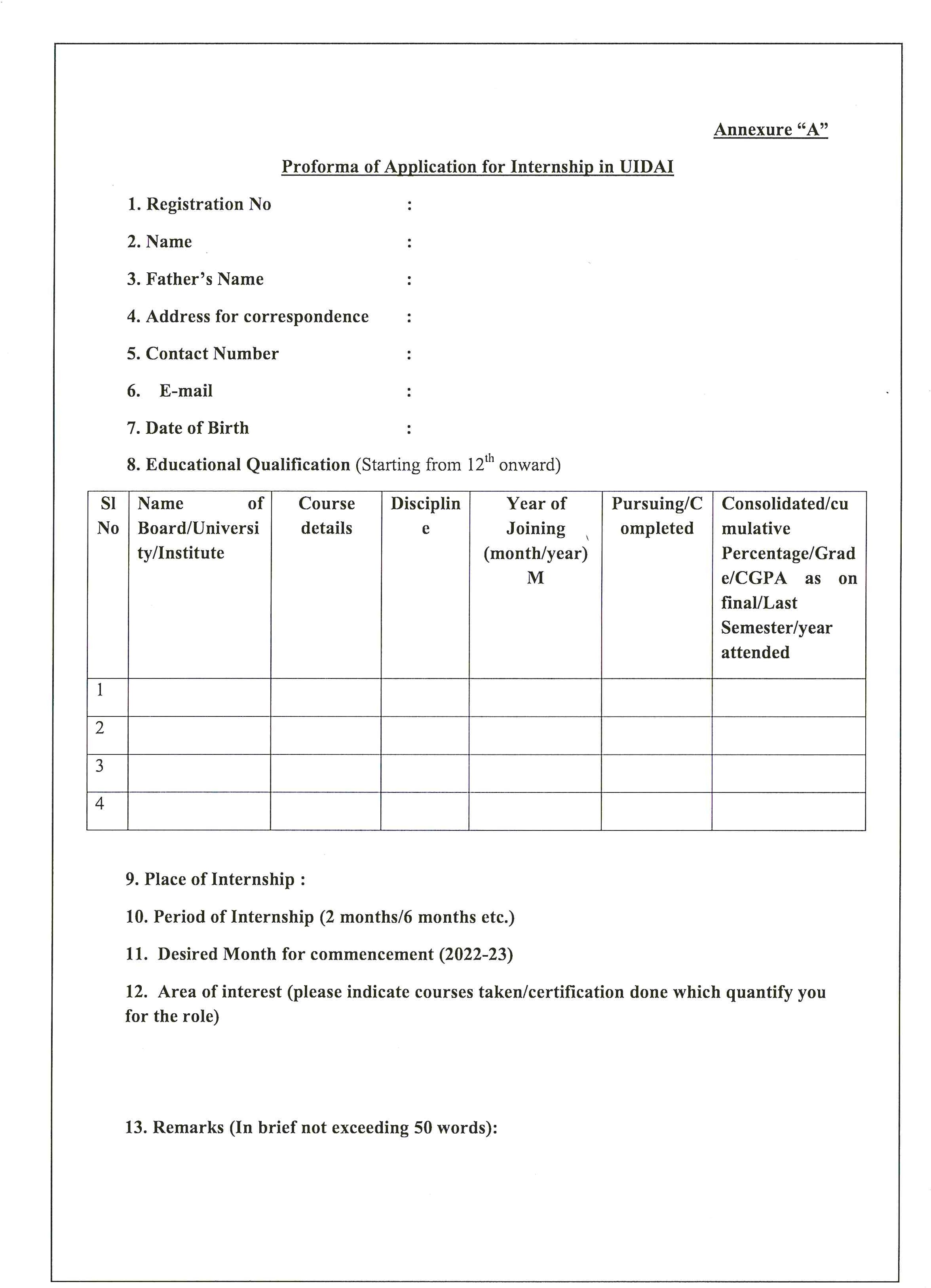 